УКАЗПРЕЗИДЕНТА РОССИЙСКОЙ ФЕДЕРАЦИИО НАЦИОНАЛЬНОМ ПЛАНЕПРОТИВОДЕЙСТВИЯ КОРРУПЦИИ НА 2021 - 2024 ГОДЫВ соответствии с пунктом 1 части 1 статьи 5 Федерального закона от 25 декабря 2008 г. N 273-ФЗ "О противодействии коррупции" постановляю:1. Утвердить прилагаемый Национальный план противодействия коррупции на 2021 - 2024 годы.2. Руководителям федеральных органов исполнительной власти обеспечить в соответствии с Национальным планом противодействия коррупции на 2021 - 2024 годы, утвержденным настоящим Указом (далее - Национальный план), реализацию предусмотренных им мероприятий и внесение до 1 октября 2021 г. соответствующих изменений в планы противодействия коррупции федеральных органов исполнительной власти.3. Рекомендовать:а) Совету Федерации Федерального Собрания Российской Федерации, Государственной Думе Федерального Собрания Российской Федерации, Конституционному Суду Российской Федерации, Верховному Суду Российской Федерации, Судебному департаменту при Верховном Суде Российской Федерации, Генеральной прокуратуре Российской Федерации, Центральной избирательной комиссии Российской Федерации, Счетной палате Российской Федерации, Центральному банку Российской Федерации, Следственному комитету Российской Федерации, Уполномоченному по правам человека в Российской Федерации, уполномоченным по правам потребителей финансовых услуг обеспечить в соответствии с Национальным планом реализацию предусмотренных им мероприятий и внесение изменений в свои планы противодействия коррупции;б) высшим должностным лицам (руководителям высших исполнительных органов государственной власти) субъектов Российской Федерации, органам государственной власти субъектов Российской Федерации и иным государственным органам субъектов Российской Федерации, органам местного самоуправления обеспечить в соответствии с Национальным планом реализацию предусмотренных им мероприятий и внесение изменений в региональные антикоррупционные программы и антикоррупционные программы (планы противодействия коррупции) органов государственной власти субъектов Российской Федерации, иных государственных органов субъектов Российской Федерации и органов местного самоуправления.4. Доклады о результатах исполнения пунктов 2 и 3 настоящего Указа в части, касающейся внесения изменений в планы противодействия коррупции, региональные антикоррупционные программы и антикоррупционные программы (планы противодействия коррупции), представить до 1 октября 2021 г.5. Установить, что, если иное не предусмотрено Национальным планом, доклады о результатах исполнения настоящего Указа и выполнения Национального плана (далее - доклады) представляются:а) Правительством Российской Федерации, федеральными органами исполнительной власти, руководство деятельностью которых осуществляет Президент Российской Федерации, - Президенту Российской Федерации;б) федеральными органами исполнительной власти, руководство деятельностью которых осуществляет Правительство Российской Федерации, государственными корпорациями (компаниями), государственными внебюджетными фондами и публично-правовыми компаниями, организациями, созданными для выполнения задач, поставленных перед Правительством Российской Федерации, - в Правительство Российской Федерации для подготовки сводных докладов. Сводные доклады представляются Президенту Российской Федерации в течение одного месяца с установленной Национальным планом даты представления докладов;в) иными федеральными государственными органами и организациями - Президенту Российской Федерации;г) высшими должностными лицами (руководителями высших исполнительных органов государственной власти) субъектов Российской Федерации - полномочным представителям Президента Российской Федерации в федеральных округах для подготовки сводных докладов. Сводные доклады представляются Президенту Российской Федерации в течение одного месяца с установленной Национальным планом даты представления докладов;д) органами государственной власти субъектов Российской Федерации, иными государственными органами субъектов Российской Федерации и органами местного самоуправления - высшим должностным лицам (руководителям высших исполнительных органов государственной власти) субъектов Российской Федерации для подготовки сводных докладов. Сводные доклады представляются полномочным представителям Президента Российской Федерации в федеральных округах в течение одного месяца с установленной Национальным планом даты представления докладов. Полномочные представители Президента Российской Федерации в федеральных округах на основании сводных докладов высших должностных лиц (руководителей высших исполнительных органов государственной власти) субъектов Российской Федерации подготавливают свои сводные доклады и представляют их Президенту Российской Федерации в течение двух месяцев с установленной Национальным планом даты представления докладов;е) организациями, созданными для выполнения задач, поставленных перед федеральными органами исполнительной власти, руководство деятельностью которых осуществляет Президент Российской Федерации, - руководителям этих органов для подготовки сводных докладов. Сводные доклады представляются Президенту Российской Федерации в течение одного месяца с установленной Национальным планом даты представления докладов;ж) организациями, созданными для выполнения задач, поставленных перед федеральными органами исполнительной власти, руководство деятельностью которых осуществляет Правительство Российской Федерации, - руководителям этих органов для подготовки сводных докладов. Сводные доклады представляются в Правительство Российской Федерации в течение одного месяца с установленной Национальным планом даты представления докладов. Правительство Российской Федерации на основании сводных докладов руководителей указанных федеральных органов исполнительной власти подготавливает свои сводные доклады и представляет их Президенту Российской Федерации в течение двух месяцев с установленной Национальным планом даты представления докладов;з) организациями, созданными для выполнения задач, поставленных перед иными федеральными государственными органами, - руководителям этих органов для подготовки сводных докладов. Сводные доклады представляются Президенту Российской Федерации в течение одного месяца с установленной Национальным планом даты представления докладов.6. Установить, что федеральные органы исполнительной власти, руководство деятельностью которых осуществляет Правительство Российской Федерации и которые являются основными исполнителями поручений, предусмотренных Национальным планом, представляют в Правительство Российской Федерации подготовленные ими в целях исполнения этих поручений:а) проекты федеральных конституционных законов и федеральных законов для их внесения Правительством Российской Федерации в Государственную Думу Федерального Собрания Российской Федерации в порядке законодательной инициативы;б) проекты указов и распоряжений Президента Российской Федерации для их внесения Правительством Российской Федерации в установленном порядке Президенту Российской Федерации на подписание;в) проекты постановлений и распоряжений Правительства Российской Федерации для их рассмотрения и принятия Правительством Российской Федерации.7. Установить, что федеральные государственные органы, не указанные в пункте 6 настоящего Указа, являющиеся основными исполнителями поручений, предусмотренных Национальным планом, представляют подготовленные ими в целях исполнения этих поручений проекты федеральных конституционных законов, федеральных законов, указов и распоряжений Президента Российской Федерации, постановлений и распоряжений Правительства Российской Федерации в Администрацию Президента Российской Федерации.8. Президиуму Совета при Президенте Российской Федерации по противодействию коррупции:а) преобразовать рабочую группу президиума Совета при Президенте Российской Федерации по противодействию коррупции по мониторингу реализации мероприятий, предусмотренных Национальным планом противодействия коррупции на 2018 - 2020 годы, в рабочую группу президиума Совета при Президенте Российской Федерации по противодействию коррупции по мониторингу реализации мероприятий, предусмотренных Национальным планом противодействия коррупции;б) рассматривать ежегодно доклад рабочей группы, названной в подпункте "а" настоящего пункта, о реализации за отчетный период мероприятий, предусмотренных Национальным планом.9. Финансовое обеспечение расходных обязательств, связанных с реализацией настоящего Указа, осуществляется в пределах бюджетных ассигнований, предусмотренных федеральным государственным органам в федеральном бюджете на руководство и управление в сфере установленных функций.10. Настоящий Указ вступает в силу со дня его подписания.ПрезидентРоссийской ФедерацииВ.ПУТИНМосква, Кремль16 августа 2021 годаN 478УтвержденУказом ПрезидентаРоссийской Федерацииот 16 августа 2021 г. N 478НАЦИОНАЛЬНЫЙ ПЛАНПРОТИВОДЕЙСТВИЯ КОРРУПЦИИ НА 2021 - 2024 ГОДЫНастоящий Национальный план реализуется путем осуществления государственными органами, органами местного самоуправления и организациями мероприятий, направленных на предупреждение коррупции и борьбу с ней, а также на минимизацию и ликвидацию последствий коррупционных правонарушений, по следующим основным направлениям.I. Совершенствование системы запретов, ограниченийи обязанностей, установленных в целях противодействиякоррупции в отдельных сферах деятельности1. Правительству Российской Федерации:а) проанализировать практику, связанную с совмещением должности главы муниципального образования, осуществляющего свои полномочия на непостоянной основе, с должностью в органе местного самоуправления этого муниципального образования и (или) должностью руководителя учреждения либо предприятия этого муниципального образования, на предмет выявления коррупционных рисков, по итогам проведенного анализа до 10 июля 2023 г. представить предложения по совершенствованию правового регулирования в этой сфере;б) до 15 октября 2021 г. представить предложения по совершенствованию порядка представления лицами, замещающими государственные должности Российской Федерации, сведений о доходах, расходах, об имуществе и обязательствах имущественного характера;в) рассмотреть вопрос о целесообразности возложения обязанности соблюдения системы запретов, ограничений и обязанностей, установленных в целях противодействия коррупции (далее - антикоррупционные стандарты), на лицо, временно исполняющее обязанности по должности, замещение которой предполагает соблюдение этих стандартов. Доклад о результатах исполнения настоящего подпункта представить до 1 сентября 2022 г.;г) проанализировать практику применения ограничений, касающихся получения подарков отдельными категориями лиц и установленных в целях противодействия коррупции, по итогам проведенного анализа до 10 июня 2023 г. представить предложения по совершенствованию правовой регламентации таких ограничений, гармонизации гражданского законодательства и законодательства о противодействии коррупции в части, касающейся регулирования правоотношений в этой сфере, а также по актуализации Типового положения о сообщении отдельными категориями лиц о получении подарка в связи с протокольными мероприятиями, служебными командировками и другими официальными мероприятиями, участие в которых связано с исполнением ими служебных (должностных) обязанностей, сдаче и оценке подарка, реализации (выкупе) и зачислении средств, вырученных от его реализации, утвержденного постановлением Правительства Российской Федерации от 9 января 2014 г. N 10;д) проанализировать практику применения федеральными органами исполнительной власти мер по защите лиц, уведомивших представителя нанимателя (работодателя), органы прокуратуры или иные государственные органы о фактах обращения к ним в целях склонения к совершению коррупционного правонарушения либо о фактах совершения коррупционных правонарушений, в случае необходимости представить предложения по совершенствованию правового регулирования в этой сфере. Доклад о результатах исполнения настоящего подпункта представить до 15 марта 2024 г.;е) проанализировать практику использования государственными органами и органами местного самоуправления различных каналов получения информации (горячая линия, телефон доверия, электронная приемная), по которым граждане могут конфиденциально, не опасаясь преследования, сообщать о возможных коррупционных правонарушениях, а также практику рассмотрения и проверки полученной информации и принимаемых мер реагирования, в случае необходимости представить предложения по совершенствованию правового регулирования в этой сфере. Доклад о результатах исполнения настоящего подпункта представить до 10 апреля 2024 г.;ж) проанализировать коррупционные риски, связанные с участием государственных гражданских служащих на безвозмездной основе в управлении коммерческими организациями, являющимися организациями государственных корпораций (компаний) или публично-правовых компаний, и их деятельностью в качестве членов коллегиальных органов управления этих организаций. Доклад о результатах исполнения настоящего подпункта представить до 1 сентября 2023 г.;з) до 10 ноября 2021 г. представить предложения:по установлению обязанности кандидата на должность атамана Всероссийского казачьего общества представлять сведения о доходах, расходах, об имуществе и обязательствах имущественного характера при внесении представления о его назначении на эту должность Президенту Российской Федерации;по правовому регулированию вопросов, касающихся размещения сведений о доходах, расходах, об имуществе и обязательствах имущественного характера, представленных атаманами войсковых казачьих обществ, внесенных в государственный реестр казачьих обществ в Российской Федерации, и атаманом Всероссийского казачьего общества, в информационно-телекоммуникационной сети "Интернет" (далее - сеть "Интернет") и предоставления этих сведений общероссийским средствам массовой информации для опубликования;и) подготовить с участием Генеральной прокуратуры Российской Федерации и до 10 июня 2022 г. представить предложения:по возложению на депутатов законодательных (представительных) органов государственной власти субъектов Российской Федерации, на иных лиц, замещающих государственные должности субъектов Российской Федерации, обязанности уведомлять органы прокуратуры или иные государственные органы обо всех случаях обращения к ним каких-либо лиц в целях склонения к совершению коррупционных правонарушений;по распространению на депутатов законодательных (представительных) органов государственной власти субъектов Российской Федерации, не являющихся лицами, замещающими государственные должности субъектов Российской Федерации, запретов, ограничений и обязанностей, установленных Федеральным законом от 25 декабря 2008 г. N 273-ФЗ "О противодействии коррупции" (далее - Федеральный закон "О противодействии коррупции") и другими федеральными законами для лиц, замещающих государственные должности субъектов Российской Федерации.2. Администрации Президента Российской Федерации доработать с участием Центрального банка Российской Федерации проект федерального закона, предусматривающий представление лицами, претендующими на замещение должностей финансовых уполномоченных в сферах финансовых услуг, и лицами, замещающими указанные должности, сведений о доходах, расходах, об имуществе и обязательствах имущественного характера, а также проверку полноты и достоверности этих сведений. Доработанный проект федерального закона до 20 ноября 2021 г. представить Президенту Российской Федерации для внесения в Государственную Думу Федерального Собрания Российской Федерации.3. Рекомендовать Верховному Суду Российской Федерации до 1 сентября 2023 г. представить предложения:а) по установлению обязанности судьи, пребывающего в отставке и не желающего соблюдать запреты и ограничения, связанные со статусом судьи, обратиться в квалификационную коллегию судей по месту прежней работы или постоянного жительства с заявлением о прекращении отставки судьи;б) по установлению обязанности работодателя (представителя нанимателя) при заключении трудовых договоров (служебных контрактов) с гражданами, имеющими статус судьи в отставке, сообщать о заключении таких договоров (контрактов) в квалификационную коллегию судей по месту прежней работы судьи или его постоянного места жительства, а также об установлении административной ответственности за неисполнение указанной обязанности.4. Рекомендовать Судебному департаменту при Верховном Суде Российской Федерации рассмотреть вопрос о возможности разработки типового перечня должностей, при замещении которых на федеральных государственных гражданских служащих аппаратов федеральных судов общей юрисдикции, федеральных арбитражных судов, управлений Судебного департамента при Верховном Суде Российской Федерации в субъектах Российской Федерации возлагается обязанность представлять сведения о доходах, расходах, об имуществе и обязательствах имущественного характера.Доклад о результатах исполнения настоящего пункта представить до 30 мая 2024 г.5. Генеральной прокуратуре Российской Федерации:а) подготовить с участием Администрации Президента Российской Федерации и Правительства Российской Федерации и до 10 декабря 2021 г. представить предложения по детализации сведений о доходах, расходах, об имуществе и обязательствах имущественного характера, размещаемых в сети "Интернет", с учетом рекомендаций Группы государств против коррупции;б) подготовить с участием Следственного комитета Российской Федерации, Министерства внутренних дел Российской Федерации, Федеральной службы безопасности Российской Федерации, иных заинтересованных федеральных государственных органов и до 30 января 2023 г. представить предложения:по установлению запрета на поступление на федеральную государственную службу и ее прохождение в отдельных федеральных государственных органах (исходя из специфики их деятельности), запрета на прием на работу по трудовому договору в эти федеральные государственные органы и осуществление в них трудовой деятельности для граждан, освобожденных от уголовной ответственности за совершение преступлений коррупционной направленности с назначением судебного штрафа в соответствии со статьей 76.2 Уголовного кодекса Российской Федерации;по установлению ограничений, связанных с назначением на должность руководителя государственного (муниципального) унитарного предприятия или государственного (муниципального) учреждения лица, имеющего неснятую (непогашенную) судимость или подвергавшегося уголовному преследованию за совершение преступлений коррупционной направленности (за исключением случаев, когда уголовное преследование прекращено по реабилитирующим основаниям), а также ограничений, связанных с замещением указанным лицом такой должности.6. Министерству труда и социальной защиты Российской Федерации:а) подготовить методические рекомендации по вопросам:соблюдения запретов на занятие предпринимательской деятельностью и участие в управлении коммерческой или некоммерческой организацией, установленных в целях противодействия коррупции;формирования плана по противодействию коррупции федерального органа исполнительной власти;б) подготовить обзор правоприменительной практики, связанной с защитой лиц, сообщивших о ставших им известными фактах коррупции.Доклад о результатах исполнения настоящего пункта представить до 25 декабря 2023 г.II. Повышение эффективности мер по предотвращениюи урегулированию конфликта интересов7. Правительству Российской Федерации:а) рассмотреть вопрос о внесении в законодательство о противодействии коррупции изменений, предусматривающих возложение на непосредственного руководителя обязанности принимать меры по предотвращению и урегулированию конфликта интересов у подчиненных;б) провести с участием представителей научного и экспертного сообщества анализ правоприменительной практики и зарубежного опыта использования в целях противодействия коррупции правового института конфликта интересов, при необходимости по итогам проведенного анализа представить предложения:по уточнению понятий "конфликт интересов", "личная заинтересованность", "лица, находящиеся в близком родстве или свойстве", "иные близкие отношения", содержащихся в Федеральном законе "О противодействии коррупции";по включению в перечень граждан и юридических лиц, с которыми может быть связана личная заинтересованность лица, на которое возложена обязанность принимать меры по предотвращению и урегулированию конфликта интересов, бывшего супруга (бывшей супруги) этого лица, юридических лиц, в которых это лицо занимало руководящие должности, учредителем или контролирующим лицом которых это лицо являлось, в интересах которых это лицо выполняло работы (которым оказывало услуги) на условиях гражданско-правовых договоров в течение определенного периода до занятия должности, замещение которой связано с обязанностью принимать меры по предотвращению и урегулированию конфликта интересов.Доклад о результатах исполнения подпунктов "а" и "б" настоящего пункта представить до 20 марта 2023 г.;в) провести с участием Центрального банка Российской Федерации анализ практики применения норм законодательства о противодействии коррупции, предусматривающих обязанность лица передать принадлежащие ему ценные бумаги, акции (доли участия в уставных (складочных) капиталах и паи в паевых фондах организаций) в доверительное управление в случае, если владение ими приводит или может привести к конфликту интересов, на предмет эффективности и достаточности этой меры, рассмотрев возможность введения специализированных форм доверительного управления указанным имуществом, позволяющих более эффективно использовать этот правовой институт в целях предотвращения и урегулирования конфликта интересов, и в случае необходимости представить предложения по совершенствованию правового регулирования в этой сфере. Доклад о результатах исполнения настоящего подпункта представить до 1 августа 2024 г.8. Генеральной прокуратуре Российской Федерации ежегодно, до 1 апреля, представлять Президенту Российской Федерации доклад о результатах проверок соблюдения лицами, замещающими должности в государственных органах и органах местного самоуправления, требований законодательства о противодействии коррупции, касающихся предотвращения и урегулирования конфликта интересов.9. Министерству иностранных дел Российской Федерации провести с участием заинтересованных федеральных органов исполнительной власти работу по выявлению условий и обстоятельств, связанных со спецификой прохождения федеральной государственной службы за пределами Российской Федерации, препятствующих реализации требований законодательства о противодействии коррупции или затрудняющих ее, до 10 октября 2022 г. представить предложения по совершенствованию правового регулирования в этой сфере.10. Министерству финансов Российской Федерации с участием Министерства труда и социальной защиты Российской Федерации подготовить методические рекомендации по вопросам выявления и минимизации коррупционных рисков при принятии решения о предоставлении субсидий и иных межбюджетных трансфертов из федерального бюджета, бюджетов субъектов Российской Федерации и местных бюджетов.Доклад о результатах исполнения настоящего пункта представить до 1 июля 2024 г.III. Совершенствование порядка проведения проверокдостоверности и полноты сведений о доходах, расходах,об имуществе и обязательствах имущественного характера,соблюдения запретов и ограничений, исполнения обязанностей,установленных в целях противодействия коррупции11. Правительству Российской Федерации:а) рассмотреть вопрос о порядке осуществления проверок достоверности и полноты сведений о доходах, расходах, об имуществе и обязательствах имущественного характера, соблюдения запретов и ограничений, исполнения обязанностей, установленных в целях противодействия коррупции (далее - антикоррупционные проверки), в случае изменения лицом, в отношении которого проводятся такие проверки, места прохождения государственной (муниципальной) службы (работы) или избрания (переизбрания) его на государственную (муниципальную) должность (назначения на иную государственную (муниципальную) должность);б) рассмотреть вопрос о наделении высших должностных лиц (руководителей высших исполнительных органов государственной власти) субъектов Российской Федерации правом направлять запросы о проведении оперативно-разыскных мероприятий в соответствии с частью третьей статьи 7 Федерального закона от 12 августа 1995 г. N 144-ФЗ "Об оперативно-розыскной деятельности" при осуществлении антикоррупционных проверок в отношении лиц, замещающих государственные должности субъектов Российской Федерации и муниципальные должности (за исключением депутатов законодательных (представительных) органов государственной власти субъектов Российской Федерации и депутатов муниципальных образований);в) с участием Центрального банка Российской Федерации рассмотреть вопрос о целесообразности наделения руководителей органов субъектов Российской Федерации по профилактике коррупционных и иных правонарушений, специально уполномоченных высшими должностными лицами (руководителями высших исполнительных органов государственной власти) субъектов Российской Федерации и непосредственно подчиненных им, и лиц, уполномоченных единоличными исполнительными органами государственных корпораций, правом при проведении антикоррупционных проверок направлять запросы в кредитные организации, налоговые органы, органы, осуществляющие государственную регистрацию прав на недвижимое имущество и сделок с ним, а также операторам информационных систем, в которых осуществляется выпуск цифровых финансовых активов.Доклад об исполнении настоящего пункта представить до 15 ноября 2022 г.12. Генеральной прокуратуре Российской Федерации с участием Центрального банка Российской Федерации подготовить предложения по совершенствованию правового регулирования вопросов, касающихся получения прокурорами сведений, составляющих банковскую тайну, при реализации их полномочий в сфере противодействия коррупции.Доклад об исполнении настоящего пункта представить до 1 ноября 2021 г.13. Министерству труда и социальной защиты Российской Федерации:а) с участием Федеральной налоговой службы Российской Федерации рассмотреть вопрос об установлении обязанности органов записи актов гражданского состояния предоставлять (в том числе в электронной форме) по запросам, направляемым им в установленном порядке в ходе осуществления антикоррупционных проверок, информацию об актах гражданского состояния, а также иные сведения, содержащиеся в Едином государственном реестре записей актов гражданского состояния и касающиеся лиц, в отношении которых направлен запрос;б) с участием Министерства финансов Российской Федерации рассмотреть вопрос об установлении обязанности налоговых органов Российской Федерации предоставлять по запросам, направляемым им в установленном порядке в ходе осуществления антикоррупционных проверок, информацию о наличии у лиц, в отношении которых направлен запрос, счетов (вкладов) в банках, расположенных на территории Российской Федерации;в) с участием Министерства финансов Российской Федерации и Центрального банка Российской Федерации рассмотреть вопрос о внесении в законодательство Российской Федерации изменений, предусматривающих:обязанность лиц, осуществляющих профессиональную деятельность на рынке ценных бумаг, предоставлять по запросам, направляемым им в установленном порядке в ходе осуществления антикоррупционных проверок, имеющуюся у них информацию о ценных бумагах, принадлежащих лицам, в отношении которых направлен запрос;предоставление Центральным банком Российской Федерации по запросам, направляемым ему в установленном порядке в ходе осуществления антикоррупционных проверок, информации, содержащейся в Центральном каталоге кредитных историй, о бюро кредитных историй, в котором (которых) хранится (хранятся) кредитная история (кредитные истории) субъекта кредитной истории, в отношении которого направлен запрос;обязанность бюро кредитных историй предоставлять имеющуюся у них информацию по запросам, направляемым им в установленном порядке в ходе осуществления антикоррупционных проверок.Доклад о результатах исполнения подпунктов "а" - "в" настоящего пункта представить до 10 октября 2022 г.;г) подготовить с участием Министерства юстиции Российской Федерации и до 15 ноября 2022 г. представить предложения, касающиеся проведения по решению высшего должностного лица (руководителя высшего исполнительного органа государственной власти) субъекта Российской Федерации в порядке, установленном законом субъекта Российской Федерации, антикоррупционных проверок в полном объеме в отношении лиц, замещающих муниципальные должности;д) разработать методические рекомендации по вопросам проведения антикоррупционных проверок. Доклад о результатах исполнения настоящего подпункта представить до 30 января 2024 г.IV. Совершенствование правовогорегулирования ответственности за несоблюдениеантикоррупционных стандартов14. Правительству Российской Федерации подготовить с участием Генеральной прокуратуры Российской Федерации и до 1 августа 2022 г. представить предложения:по порядку привлечения к ответственности за несоблюдение антикоррупционных стандартов временно исполняющего обязанности высшего должностного лица (руководителя высшего исполнительного органа государственной власти) субъекта Российской Федерации;по установлению временного ограничения права лица, полномочия которого были досрочно прекращены и которое было уволено с государственной (муниципальной) службы или с работы в связи с несоблюдением антикоррупционных стандартов, назначаться на государственные (муниципальные) должности, поступать на государственную (муниципальную) службу, занимать отдельные должности в организациях, учредителями или контролирующими лицами которых являются Российская Федерация, субъект Российской Федерации, муниципальное образование, а также в российских организациях, деятельность которых контролируется государственными корпорациями (компаниями), публично-правовыми компаниями.15. Министерству труда и социальной защиты Российской Федерации:а) подготовить с участием Министерства юстиции Российской Федерации и до 20 апреля 2023 г. представить предложения по определению случаев, условий и порядка применения мер ответственности (кроме досрочного прекращения полномочий) за несоблюдение антикоррупционных стандартов к лицам, которые замещают государственные (муниципальные) должности;б) актуализировать обзор практики привлечения к ответственности государственных (муниципальных) служащих за несоблюдение антикоррупционных стандартов. Доклад о результатах исполнения настоящего подпункта представить до 30 марта 2022 г.;в) проанализировать правоприменительную практику, связанную с реализацией Федерального закона от 3 декабря 2012 г. N 230-ФЗ "О контроле за соответствием расходов лиц, замещающих государственные должности, и иных лиц их доходам", по итогам проведенного анализа подготовить методические рекомендации, определяющие порядок осуществления контроля за соответствием расходов лиц, представивших сведения о доходах, расходах, об имуществе и обязательствах имущественного характера, их доходам. Доклад о результатах исполнения настоящего подпункта представить до 20 апреля 2023 г.V. Применение мер административного,уголовного и уголовно-процессуального воздействияи уголовного преследования16. Рекомендовать Верховному Суду Российской Федерации обобщить судебную практику по делам о преступлениях против интересов службы в коммерческих и иных организациях, предусмотренных главой 23 Уголовного кодекса Российской Федерации.Доклад о результатах исполнения настоящего пункта представить до 30 декабря 2021 г.17. Генеральной прокуратуре Российской Федерации:а) с участием Министерства внутренних дел Российской Федерации, Федеральной службы безопасности Российской Федерации, Федеральной таможенной службы и Федеральной службы судебных приставов продолжить реализацию мер по предотвращению злоупотреблений служебным положением со стороны должностных лиц правоохранительных и контролирующих органов и необоснованного проведения оперативно-разыскных мероприятий, а также по недопущению применения мер процессуального принуждения, препятствующих осуществлению хозяйственной деятельности организаций. Доклад о результатах исполнения настоящего подпункта представить до 30 сентября 2024 г.;б) ежегодно, до 15 марта, представлять в президиум Совета при Президенте Российской Федерации по противодействию коррупции доклад о результатах осуществляемой правоохранительными органами деятельности по борьбе с преступлениями коррупционной направленности;в) совместно с Министерством внутренних дел Российской Федерации, Федеральной службой безопасности Российской Федерации и Федеральной службой судебных приставов принять дополнительные меры, направленные на обеспечение взыскания ущерба, причиненного коррупционными правонарушениями. Доклад о результатах исполнения настоящего подпункта представить до 10 августа 2022 г.;г) подготавливать с участием Следственного комитета Российской Федерации, Министерства внутренних дел Российской Федерации, Федеральной службы безопасности Российской Федерации, Федеральной службы по финансовому мониторингу и ежегодно, до 1 мая, представлять доклад о выявлении, раскрытии и расследовании фактов подкупа иностранных должностных лиц и должностных лиц международных организаций при осуществлении международных коммерческих сделок, а также до 1 июня 2023 г. представить предложения по совершенствованию правового регулирования в этой сфере. Итоговый доклад представить до 10 декабря 2024 г.;д) проанализировать с участием Следственного комитета Российской Федерации, Федеральной службы безопасности Российской Федерации и заинтересованных федеральных государственных органов следственную и судебную практику в части, касающейся возмещения ущерба, причиненного преступлениями коррупционной направленности, и до 25 августа 2023 г. представить предложения о целесообразности выделения из основного уголовного дела в отдельное производство уголовного дела о розыске и аресте доходов, полученных преступным путем, в том числе в случае направления основного уголовного дела в суд, а также в случае приостановления или прекращения уголовного дела (уголовного преследования) по нереабилитирующим основаниям.18. Министерству юстиции Российской Федерации подготовить с участием Следственного комитета Российской Федерации, Министерства внутренних дел Российской Федерации и Федеральной службы безопасности Российской Федерации и до 10 октября 2022 г. представить предложения:о внесении в статью 289 Уголовного кодекса Российской Федерации изменения, предусматривающего установление квалифицирующего признака незаконного участия в предпринимательской деятельности лица, занимающего государственную должность Российской Федерации, государственную должность субъекта Российской Федерации, или главы органа местного самоуправления;о внесении в части первую и четвертую статьи 204.1 и часть пятую статьи 291.1 Уголовного кодекса Российской Федерации изменений, направленных на устранение диспропорции в применении уголовных наказаний, заключающейся в том, что за посредничество во взяточничестве или в коммерческом подкупе в значительном размере назначается менее строгое наказание, чем за обещание или предложение посредничества во взяточничестве.19. Министерству внутренних дел Российской Федерации совместно с Федеральной службой безопасности Российской Федерации, Федеральным казначейством, контрольно-счетными органами субъектов Российской Федерации и муниципальных образований принять меры по недопущению нецелевого использования бюджетных ассигнований федерального бюджета, выделяемых на проведение противоэпидемических мероприятий, в том числе на противодействие распространению новой коронавирусной инфекции (COVID-19), а также на реализацию национальных проектов, предусмотренных Указом Президента Российской Федерации от 7 мая 2018 г. N 204 "О национальных целях и стратегических задачах развития Российской Федерации на период до 2024 года", обратив особое внимание на выявление и пресечение фактов взяточничества, предоставления аффилированным коммерческим структурам неправомерных преимуществ и оказания им содействия в иной форме должностными лицами федеральных органов государственной власти, органов государственной власти субъектов Российской Федерации и органов местного самоуправления.Доклад о результатах исполнения настоящего пункта представлять ежегодно, до 15 марта. Итоговый доклад представить до 10 декабря 2024 г.VI. Обеспечение защиты информации ограниченногодоступа, полученной при осуществлении деятельностив области противодействия коррупции20. Правительству Российской Федерации:а) до 10 ноября 2023 г. представить предложения об обеспечении согласованности норм законодательства, регулирующего вопросы защиты информации ограниченного доступа, и норм законодательства о противодействии коррупции в целях повышения эффективности реализации мер по противодействию коррупции;б) до 20 мая 2024 г. представить предложения:о порядке и сроках хранения полученных или созданных при осуществлении деятельности в области противодействия коррупции сведений о доходах, расходах, об имуществе и обязательствах имущественного характера и документов, содержащих информацию ограниченного доступа;о порядке предоставления государственными органами, органами местного самоуправления и организациями копий справок о доходах, расходах, об имуществе и обязательствах имущественного характера иным государственным органам при проведении доследственной проверки, расследовании уголовного дела, а также в иных случаях.21. Министерству цифрового развития, связи и массовых коммуникаций Российской Федерации подготовить с участием Федеральной службы охраны Российской Федерации и до 20 октября 2021 г. представить предложения о разработке и внедрении инженерно-технических решений, обеспечивающих проведение в защищенном режиме с использованием видео-конференц-связи мероприятий по противодействию коррупции, в ходе которых может обсуждаться информация, содержащая персональные данные, а также иная информация ограниченного доступа.VII. Совершенствование правового регулирования в части,касающейся ограничений, налагаемых на граждан послеих увольнения с государственной (муниципальной) службы22. Правительству Российской Федерации:а) проанализировать практику применения статьи 12 Федерального закона "О противодействии коррупции" и до 20 июня 2024 г. представить предложения по совершенствованию правового регулирования в этой сфере, рассмотрев вопрос о возможности распространения ограничения, предусмотренного пунктом 1 указанной статьи:на лиц, замещавших государственные должности;на лиц, являвшихся руководителями (заместителями руководителей) государственных органов или органов местного самоуправления и намеревающихся заключить трудовые или гражданско-правовые договоры с организациями, в отношении которых эти государственные органы или органы местного самоуправления осуществляли полномочия учредителя (участника, акционера), собственника имущества таких организаций;б) до 20 июня 2024 г. представить предложения о порядке проведения проверки соблюдения гражданами ограничения, предусмотренного пунктом 1 статьи 12 Федерального закона "О противодействии коррупции".VIII. Реализация мер по противодействию коррупциив организациях, осуществляющих деятельность в частномсекторе экономики23. Правительству Российской Федерации с участием Уполномоченного по защите прав предпринимателей в Российской Федерации, иных заинтересованных государственных органов и организаций, а также Торгово-промышленной палаты Российской Федерации и общероссийских объединений предпринимателей (работодателей) разработать комплекс мер по повышению эффективности взаимодействия органов государственной власти и предпринимательского сообщества по вопросам противодействия коррупции.Доклад о результатах исполнения настоящего пункта представить до 30 мая 2023 г.24. Рекомендовать Торгово-промышленной палате Российской Федерации:а) продолжить проведение ежегодного независимого исследования в целях определения отношения предпринимательского сообщества к коррупции и оценки его представителями государственной политики в области противодействия коррупции ("бизнес-барометр коррупции"). Доклад о результатах исполнения настоящего подпункта представлять ежегодно, до 1 февраля;б) с участием Уполномоченного по защите прав предпринимателей в Российской Федерации, общероссийских общественных организаций "Российский союз промышленников и предпринимателей", "ОПОРА РОССИИ", "Деловая Россия" и иных заинтересованных организаций:продолжить проведение ежегодных всероссийских акций, направленных на внедрение в сферу бизнеса процедур внутреннего контроля, реализацию антикоррупционной политики организациями, осуществляющими деятельность в частном секторе экономики, и ежегодно, до 1 апреля, представлять доклад по итогам проведения таких акций;до 20 июня 2022 г. представить обзор лучших практик в области противодействия коррупции в организациях, осуществляющих деятельность в частном секторе экономики.IX. Совершенствование правовых и организационных основпротиводействия коррупции в субъектах Российской Федерации25. Правительству Российской Федерации:а) с участием Администрации Президента Российской Федерации рассмотреть вопросы, касающиеся совершенствования правового регулирования деятельности комиссий по координации работы по противодействию коррупции в субъектах Российской Федерации и органов субъектов Российской Федерации по профилактике коррупционных и иных правонарушений, в том числе вопрос об актуализации Типового положения о комиссии по координации работы по противодействию коррупции в субъекте Российской Федерации и Типового положения об органе субъекта Российской Федерации по профилактике коррупционных и иных правонарушений, утвержденных Указом Президента Российской Федерации от 15 июля 2015 г. N 364 "О мерах по совершенствованию организации деятельности в области противодействия коррупции". Доклад о результатах исполнения настоящего подпункта представить до 1 июля 2023 г.;б) провести совместно с органами субъектов Российской Федерации по профилактике коррупционных и иных правонарушений мониторинг участия лиц, замещающих государственные должности субъектов Российской Федерации и муниципальные должности, должности государственной гражданской службы субъектов Российской Федерации и должности муниципальной службы, в управлении коммерческими и некоммерческими организациями и до 1 сентября 2023 г. представить аналитический доклад, содержащий обобщенные статистические данные, информацию о выявленных коррупционных правонарушениях и коррупционных рисках, а также при необходимости представить предложения по совершенствованию правового регулирования в этой сфере.26. Полномочным представителям Президента Российской Федерации в федеральных округах с участием Управления Президента Российской Федерации по вопросам противодействия коррупции, Министерства труда и социальной защиты Российской Федерации и руководителей органов субъектов Российской Федерации по профилактике коррупционных и иных правонарушений организовать проведение ежегодных семинаров-совещаний по актуальным вопросам применения законодательства о противодействии коррупции.Доклад о результатах исполнения настоящего пункта представить до 10 декабря 2024 г.27. Рекомендовать высшим должностным лицам (руководителям высших исполнительных органов государственной власти) субъектов Российской Федерации продолжить проведение ежегодных социологических исследований в целях оценки уровня коррупции в субъектах Российской Федерации.Доклад о результатах исполнения настоящего пункта представлять ежегодно, до 1 марта.X. Совершенствование мер по противодействиюкоррупции при осуществлении закупок товаров, работ,услуг для обеспечения государственных и муниципальных нужд,закупок, осуществляемых отдельными видами юридических лиц,а также при распоряжении государственными муниципальным имуществом28. Правительству Российской Федерации:а) до 30 января 2024 г. представить предложения о внесении в законодательство Российской Федерации о контрактной системе в сфере закупок товаров, работ, услуг для обеспечения государственных и муниципальных нужд и в законодательство Российской Федерации о закупках товаров, работ, услуг отдельными видами юридических лиц изменений, предусматривающих установление в качестве условия контракта (договора) обязательства его сторон не допускать действий, которые могут привести к нарушению требований законодательства о противодействии коррупции;б) до 30 ноября 2023 г. представить предложения о порядке предоставления и последующей актуализации руководителями заказчиков и лицами, непосредственно участвующими в осуществлении закупок товаров, работ, услуг, сведений о гражданах и юридических лицах, в отношении которых у них может возникнуть личная заинтересованность при исполнении должностных обязанностей;в) до 20 сентября 2022 г. представить предложения об осуществлении в целях исключения коррупционных рисков мер по обеспечению открытости и прозрачности процедур (правил) определения стоимости находящихся в государственной (муниципальной) собственности объектов недвижимого имущества и акций (долей участия в уставных (складочных) капиталах и паев в паевых фондах организаций) при принятии решений о распоряжении указанным имуществом путем отчуждения, передачи в аренду, внесения в уставный капитал или паевой фонд организации имущественного взноса, а также при приобретении объектов недвижимого имущества и акций (долей участия в уставных (складочных) капиталах и паев в паевых фондах организаций) в государственную (муниципальную) собственность.29. Генеральной прокуратуре Российской Федерации с участием заинтересованных федеральных государственных органов принимать меры, направленные на предупреждение и пресечение незаконной передачи должностному лицу заказчика денежных средств, получаемых поставщиком (подрядчиком, исполнителем) в связи с исполнением контракта, за "предоставление" права заключения такого контракта (откатов), на выявление и устранение коррупционных проявлений в сфере закупок товаров, работ, услуг для обеспечения государственных и муниципальных нужд и в сфере закупок товаров, работ, услуг отдельными видами юридических лиц.Доклад о результатах исполнения настоящего пункта представлять ежегодно, до 15 апреля.XI. Реализация мер по повышению эффективностиантикоррупционной экспертизы нормативных правовых актови проектов нормативных правовых актов30. Генеральной прокуратуре Российской Федерации осуществлять:а) мониторинг деятельности федеральных государственных органов и организаций по проведению антикоррупционной экспертизы нормативных правовых актов;б) обобщение результатов работы органов прокуратуры по проведению антикоррупционной экспертизы нормативных правовых актов органов государственной власти субъектов Российской Федерации и органов местного самоуправления, в том числе по рассмотрению заключений, выданных по результатам проведения независимой антикоррупционной экспертизы нормативных правовых актов и проектов нормативных правовых актов.Доклад о результатах исполнения настоящего пункта представлять в президиум Совета при Президенте Российской Федерации по противодействию коррупции ежегодно, до 1 августа.31. Министерству юстиции Российской Федерации:а) до 20 мая 2022 г. представить предложения о возможности установления обязанности для коммерческих и некоммерческих организаций, учредителями которых являются Российская Федерация, субъект Российской Федерации или муниципальное образование, и для российских коммерческих и некоммерческих организаций, контроль за деятельностью которых осуществляют государственные корпорации (компании) и публично-правовые компании, проводить антикоррупционную экспертизу своих локальных нормативных актов и проектов таких актов;б) обеспечить проведение обучающих семинаров для лиц, в должностные обязанности которых входит проведение антикоррупционной экспертизы локальных нормативных актов и проектов таких актов организаций, указанных в подпункте "а" настоящего пункта;в) регулярно осуществлять обобщение практики проведения антикоррупционной экспертизы нормативных правовых актов и проектов нормативных правовых актов.Доклад о результатах исполнения подпунктов "б" и "в" настоящего пункта представить до 5 декабря 2024 г.XII. Повышение эффективности образовательныхи иных мероприятий, направленных на антикоррупционноепросвещение и популяризацию в обществеантикоррупционных стандартов32. Правительству Российской Федерации совместно с заинтересованными федеральными государственными органами, научными и образовательными организациями:а) до 30 сентября 2021 г. подготовить по согласованию с Администрацией Президента Российской Федерации план проведения в 2021 - 2024 годах научных междисциплинарных исследований по актуальным вопросам противодействия коррупции с указанием тем таких исследований, сроков их проведения и исполнителей, определяемых на основании государственных заданий, выданных соответствующим научным и образовательным организациям. Обеспечить проведение названных исследований и представление их результатов в Администрацию Президента Российской Федерации в установленные указанным планом сроки. Доклад о результатах исполнения настоящего подпункта представлять ежегодно, до 1 февраля;б) до 1 ноября 2021 г. подготовить предложения о проведении учебно-методических семинаров для педагогических работников образовательных организаций, реализующих дополнительные профессиональные программы в области противодействия коррупции;в) до 1 апреля 2022 г. обеспечить проведение всероссийского семинара для представителей федеральных и региональных средств массовой информации по вопросам создания и продвижения социальной антикоррупционной рекламы, осуществления комплекса иных информационно-просветительских мероприятий антикоррупционной направленности и обеспечить реализацию выработанных по итогам указанного семинара рекомендаций.33. Руководителю Администрации Президента Российской Федерации, председателю президиума Совета при Президенте Российской Федерации по противодействию коррупции обеспечить проведение семинара-совещания по актуальным вопросам применения законодательства Российской Федерации о противодействии коррупции с руководителями подразделений федеральных государственных органов и органов субъектов Российской Федерации по профилактике коррупционных и иных правонарушений.34. Министерству труда и социальной защиты Российской Федерации с участием заинтересованных государственных органов:а) обеспечить разработку и утверждение типовых дополнительных профессиональных программ в области противодействия коррупции. Доклад о результатах исполнения настоящего подпункта представить до 1 июня 2022 г.;б) подготовить методические рекомендации по вопросам организации и проведения работы по антикоррупционному просвещению и популяризации в обществе антикоррупционных стандартов. Доклад о результатах исполнения настоящего подпункта представить до 10 февраля 2024 г.35. Министерству просвещения Российской Федерации:а) продолжить работу по включению в федеральные государственные образовательные стандарты общего образования и среднего профессионального образования положений, предусматривающих формирование у обучающихся нетерпимого отношения к коррупционному поведению, а в профессиональной деятельности - готовности содействовать пресечению такого поведения. Доклад о результатах исполнения настоящего подпункта представить до 15 июня 2022 г.;б) с участием заинтересованных государственных органов и организаций обеспечить проведение всероссийского конкурса на лучшую работу по теме, посвященной противодействию коррупции, среди обучающихся по образовательным программам общего образования. Доклад о результатах исполнения настоящего подпункта представить до 15 мая 2024 г.36. Министерству науки и высшего образования Российской Федерации с участием заинтересованных государственных органов и организаций:а) организовать проведение международных и всероссийских студенческих антикоррупционных мероприятий. Доклад о результатах исполнения настоящего подпункта представлять ежегодно, до 20 декабря;б) организовать проведение научно-практической конференции работников образовательных и научных организаций "Противодействие коррупции в образовательных и научных организациях". Доклад о результатах исполнения настоящего подпункта представить до 30 ноября 2024 г.;в) рассмотреть вопрос об открытии в образовательных организациях высшего образования программы магистратуры "Антикоррупционная деятельность". Доклад о результатах исполнения настоящего подпункта представить до 15 июня 2022 г.;г) с участием Министерства просвещения Российской Федерации обеспечить утверждение и реализацию программы по антикоррупционному просвещению населения на 2021 - 2024 годы, предусмотрев в том числе проведение соответствующих мероприятий для обучающихся по образовательным программам общего, среднего профессионального и высшего образования. Доклад о реализации указанной программы представлять ежегодно, до 1 февраля. Итоговый доклад представить до 10 декабря 2024 г.37. Министерству промышленности и торговли Российской Федерации с участием заинтересованных государственных корпораций (компаний) и организаций, созданных для выполнения задач, поставленных перед федеральными государственными органами, и участвующих в осуществлении внешнеэкономической деятельности, рассмотреть вопрос о целесообразности организации и проведения для российских участников внешнеэкономической деятельности образовательных мероприятий, посвященных минимизации рисков применения к ним и их работникам антикоррупционного законодательства зарубежных стран, и при необходимости подготовить предложения по организации указанных мероприятий.Доклад о результатах исполнения настоящего пункта представить до 25 ноября 2021 г.38. Федеральному казначейству организовать проведение Всероссийского антикоррупционного форума финансово-экономических органов.Доклад о результатах исполнения настоящего пункта представить до 15 августа 2023 г.39. Рекомендовать руководителям федеральных государственных органов, высшим должностным лицам (руководителям высших исполнительных органов государственной власти) субъектов Российской Федерации, Председателю Центрального банка Российской Федерации, руководителям органов местного самоуправления и главам муниципальных образований, руководителям государственных внебюджетных фондов, государственных корпораций (компаний), публично-правовых компаний и организаций, созданных для выполнения задач, поставленных перед федеральными государственными органами, в соответствии со своей компетенцией обеспечить:а) участие государственных (муниципальных) служащих, работников, в должностные обязанности которых входит участие в противодействии коррупции, в мероприятиях по профессиональному развитию в области противодействия коррупции, в том числе их обучение по дополнительным профессиональным программам в области противодействия коррупции;б) участие лиц, впервые поступивших на государственную (муниципальную) службу или на работу в соответствующие организации и замещающих должности, связанные с соблюдением антикоррупционных стандартов, в мероприятиях по профессиональному развитию в области противодействия коррупции;в) участие государственных (муниципальных) служащих, работников, в должностные обязанности которых входит участие в проведении закупок товаров, работ, услуг для обеспечения государственных (муниципальных) нужд, в мероприятиях по профессиональному развитию в области противодействия коррупции, в том числе их обучение по дополнительным профессиональным программам в области противодействия коррупции.Доклад о результатах исполнения настоящего пункта представлять ежегодно, до 1 февраля, в Министерство труда и социальной защиты Российской Федерации для подготовки сводного доклада.Министерству труда и социальной защиты Российской Федерации сводный доклад представлять ежегодно, до 1 апреля, а итоговый доклад и при необходимости предложения по совершенствованию работы в этой сфере представить до 10 декабря 2024 г.XIII. Применение дополнительных мер по расширениюучастия граждан и институтов гражданского обществав реализации государственной политики в областипротиводействия коррупции40. Правительству Российской Федерации проанализировать практику рассмотрения государственными органами и органами местного самоуправления обращений граждан и организаций по фактам коррупции и принятые по таким обращениям меры реагирования, при необходимости представить предложения по совершенствованию правового регулирования в этой сфере.Доклад о результатах исполнения настоящего пункта представить до 15 декабря 2023 г.41. Общественной палате Российской Федерации с участием Министерства юстиции Российской Федерации и Министерства труда и социальной защиты Российской Федерации:а) подготовить предложения о мерах по стимулированию и расширению участия граждан, общественных объединений, иных некоммерческих организаций в деятельности в области противодействия коррупции;б) проанализировать эффективность участия субъектов общественного контроля в деятельности в области противодействия коррупции и подготовить предложения по повышению эффективности участия субъектов общественного контроля в указанной деятельности.Доклад о результатах исполнения подпунктов "а" и "б" настоящего пункта представить до 20 мая 2023 г.;в) рассмотреть вопрос о целесообразности включения направления "Противодействие коррупции и антикоррупционное просвещение" в перечень приоритетных направлений деятельности в сфере оказания общественно полезных услуг, утвержденный Правительством Российской Федерации. Доклад о результатах исполнения настоящего подпункта представить до 1 июня 2022 г.;г) подготовить предложения о мерах по привлечению добровольческих (волонтерских) организаций и движений к системной работе по противодействию коррупции и антикоррупционному просвещению. Доклад о результатах исполнения настоящего подпункта представить до 1 февраля 2024 г.42. Рекомендовать руководителям федеральных органов исполнительной власти обеспечить (с соблюдением условий, предусмотренных законодательством Российской Федерации, а также с учетом особенностей деятельности указанных органов) включение при очередной ротации в составы общественных советов, образованных при этих органах, представителей некоммерческих организаций, уставная деятельность которых связана с противодействием коррупции.Доклад о результатах исполнения настоящего пункта представить до 1 апреля 2024 г.43. Рекомендовать высшим должностным лицам (руководителям высших исполнительных органов государственной власти) субъектов Российской Федерации:а) расширить практику включения в составы комиссий по координации работы по противодействию коррупции в субъектах Российской Федерации представителей некоммерческих организаций, уставная деятельность которых связана с противодействием коррупции, представителей научного и экспертного сообщества, а также лиц, аккредитованных Министерством юстиции Российской Федерации в качестве независимых экспертов, уполномоченных на проведение антикоррупционной экспертизы нормативных правовых актов и проектов нормативных правовых актов. Доклад о результатах исполнения настоящего подпункта представить до 20 сентября 2023 г.;б) с участием Министерства юстиции Российской Федерации, Министерства финансов Российской Федерации, Общероссийской общественно-государственной просветительской организации "Российское общество "Знание", Общественной палаты Российской Федерации и общественных палат субъектов Российской Федерации проанализировать практику предоставления в субъектах Российской Федерации мер поддержки социально ориентированным некоммерческим организациям, осуществляющим в соответствии с учредительными документами деятельность в области противодействия коррупции, и определить приоритетные для оказания поддержки направления деятельности и проекты в области противодействия коррупции и антикоррупционного просвещения. Доклад о результатах исполнения настоящего подпункта представить до 25 апреля 2024 г.44. Рекомендовать Общероссийской общественной организации "Ассоциация юристов России":а) подготовить и провести просветительские мероприятия, направленные на информирование граждан о требованиях законодательства о противодействии коррупции и на создание в обществе атмосферы нетерпимости к коррупционным проявлениям;б) обеспечить во взаимодействии с образовательными и научными организациями проведение в субъектах Российской Федерации регулярных публичных лекций по антикоррупционной тематике;в) обеспечить создание и распространение в сети "Интернет" контента, направленного на популяризацию в обществе антикоррупционных стандартов.Доклад о результатах исполнения настоящего пункта представить до 1 ноября 2024 г.XIV. Повышение эффективности международного сотрудничестваРоссийской Федерации в области противодействия коррупции.Укрепление международного авторитета России45. Генеральной прокуратуре Российской Федерации:а) с участием Администрации Президента Российской Федерации, Министерства иностранных дел Российской Федерации и иных федеральных государственных органов обеспечить практически значимое участие Российской Федерации в деятельности Группы государств против коррупции и функционировании обзорного механизма Конвенции ООН против коррупции;б) с участием заинтересованных федеральных государственных органов обеспечить результативное участие Российской Федерации в деятельности в области противодействия коррупции в рамках Содружества Независимых Государств, в том числе в работе Межгосударственного совета по противодействию коррупции.Доклад о результатах исполнения настоящего пункта представлять ежегодно, до 1 марта.46. Министерству иностранных дел Российской Федерации с участием заинтересованных федеральных государственных органов обеспечить эффективное участие Российской Федерации в международных антикоррупционных мероприятиях, в том числе в деятельности рабочей группы АТЭС по борьбе с коррупцией и обеспечению транспарентности, рабочей группы по противодействию коррупции "Группы двадцати", рабочей группы по противодействию коррупции государств - участников БРИКС, а также в деятельности Международной антикоррупционной академии.Доклад о результатах исполнения настоящего пункта представлять ежегодно, до 1 марта.47. Министерству юстиции Российской Федерации с участием Министерства иностранных дел Российской Федерации, Министерства экономического развития Российской Федерации и иных заинтересованных федеральных государственных органов обеспечить результативное участие Российской Федерации в деятельности рабочей группы Организации экономического сотрудничества и развития по борьбе с подкупом иностранных должностных лиц при осуществлении международных коммерческих сделок.Доклад о результатах исполнения настоящего пункта представлять ежегодно, до 1 марта.48. Федеральной службе по финансовому мониторингу с участием заинтересованных федеральных государственных органов обеспечить активное и практически значимое участие Российской Федерации в деятельности Группы разработки финансовых мер борьбы с отмыванием денег и Группы подразделений финансовой разведки "Эгмонт", направленное на реализацию российских инициатив по противодействию легализации (отмыванию) доходов, полученных преступным путем, в связи с совершением преступлений коррупционной направленности.Доклад о результатах исполнения настоящего пункта представлять ежегодно, до 1 марта.XV. Реализация мер по систематизациии актуализации нормативно-правовой базы в областипротиводействия коррупции49. Министерству юстиции Российской Федерации с участием Министерства труда и социальной защиты Российской Федерации осуществлять на постоянной основе работу по систематизации и актуализации нормативно-правовой базы в области противодействия коррупции, учитывая необходимость своевременного приведения норм законодательства о противодействии коррупции в соответствие с нормами иного законодательства Российской Федерации, устранения пробелов и противоречий в правовом регулировании в области противодействия коррупции, а также неэффективных и устаревших норм, содержащихся в нормативных правовых актах Российской Федерации о противодействии коррупции.Доклад о результатах исполнения настоящего пункта представлять ежегодно, до 1 апреля. Итоговый доклад представить до 20 декабря 2024 г.XVI. Применение цифровых технологий в целях противодействиякоррупции и разработка мер по противодействию новым формампроявления коррупции, связанным с использованиемцифровых технологий50. Генеральной прокуратуре Российской Федерации до 15 июля 2024 г. представить предложения по совершенствованию правового регулирования вопросов, связанных с выявлением и пресечением преступлений коррупционной направленности, предметом которых являются цифровые финансовые активы, иные цифровые права, цифровая валюта, а также с обнаружением, арестом и последующим возвращением потерпевшим и (или) обращением в доход государства цифровых активов, иных цифровых прав, цифровой валюты, полученных (преобразованных в таковые) в результате совершения этих преступлений.51. Следственному комитету Российской Федерации, Министерству внутренних дел Российской Федерации и Федеральной службе безопасности Российской Федерации ежегодно, до 1 марта, представлять в Администрацию Президента Российской Федерации сводный аналитический отчет о новых формах проявления коррупции, связанных с использованием цифровых технологий.52. Министерству цифрового развития, связи и массовых коммуникаций Российской Федерации с участием Министерства труда и социальной защиты Российской Федерации:а) рассмотреть вопрос о создании и внедрении цифровых технологий, позволяющих осуществлять в электронной форме прием сведений о доходах, расходах, об имуществе и обязательствах имущественного характера, автоматическую обработку, анализ таких сведений и их хранение, в том числе централизованное. Доклад о результатах исполнения настоящего подпункта представить до 20 июня 2023 г.;б) принять меры по расширению информированности граждан о возможности их участия в осуществлении общественного контроля с использованием государственных интернет-ресурсов (www.regulation.gov.ru, www.vashkontrol.ru, www.roi.ru). Доклад о результатах исполнения настоящего подпункта представить до 1 октября 2024 г.;в) рассмотреть вопрос о развитии существующих и создании новых интернет-ресурсов в целях расширения участия граждан в осуществлении общественного контроля за нормотворческой и иной деятельностью федеральных государственных органов, органов государственной власти субъектов Российской Федерации, органов местного самоуправления, а также за деятельностью государственных и муниципальных организаций. Доклад о результатах исполнения настоящего подпункта представить до 20 апреля 2023 г.53. Министерству финансов Российской Федерации с участием Министерства труда и социальной защиты Российской Федерации, Министерства цифрового развития, связи и массовых коммуникаций Российской Федерации и Центрального банка Российской Федерации:а) подготовить предложения о порядке осуществления проверки достоверности и полноты сведений о владении цифровыми финансовыми активами, иными цифровыми правами, цифровой валютой. Доклад о результатах исполнения настоящего подпункта представить до 15 ноября 2021 г.;б) проанализировать практику применения цифровых технологий при оказании государственных и муниципальных услуг, реализации контрольно-надзорных функций, осуществлении закупок товаров, работ, услуг для обеспечения государственных и муниципальных нужд в целях выявления, минимизации и устранения коррупционных рисков, связанных с применением таких технологий, и подготовить предложения по совершенствованию правового регулирования в этой сфере, а также обзор типовых способов совершения коррупционных правонарушений, связанных с использованием цифровых технологий при осуществлении указанных видов деятельности. Доклад о результатах исполнения настоящего подпункта представить до 20 декабря 2022 г.;в) проанализировать и обобщить правоприменительную практику, касающуюся представления сведений о владении цифровыми финансовыми активами, иными цифровыми правами, цифровой валютой, осуществления проверки достоверности и полноты таких сведений, а также осуществления контроля за расходами на приобретение цифровых финансовых активов, иных цифровых прав, цифровой валюты, в целях выявления проблем в этой сфере. Доклад о результатах исполнения настоящего подпункта представить до 20 сентября 2023 г.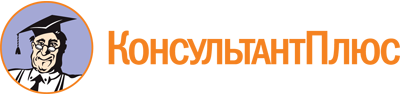 Указ Президента РФ от 16.08.2021 N 478
"О Национальном плане противодействия коррупции на 2021 - 2024 годы"Документ предоставлен КонсультантПлюс

www.consultant.ru

Дата сохранения: 26.12.2022
 16 августа 2021 годаN 478